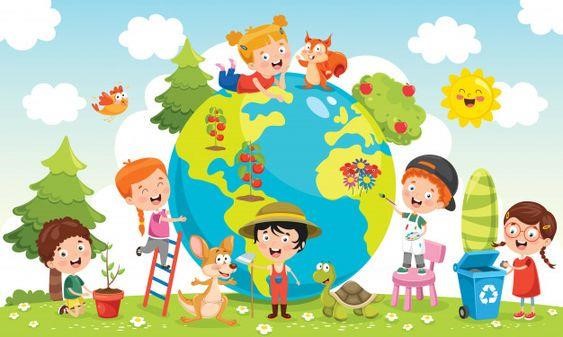 ZÁPIS DO MATEŘSKÉ ŠKOLY CVRČEK STRÁŽKOVICE PRO ROK 2022/2023 – Ukrajina Žádosti budou přijímány online od 6. – 8. června na e-mail: cvrcek@strazkovice.cz                            datovou schránkou: qe2mbznK žádosti je třeba doložit potvrzení dětského lékaře ČR o povinném očkování, imunitě, či kontraindikaci. Žádost si stáhněte z webových stránek školy www.strazkovice.cz- mateřská škola Cvrček, sekce zápis do MŠ, nebo vyzvedněte osobně v mateřské škole.Mateřská škola Cvrček Strážkovice, Strážkovice 78, 374 01, Trhové Sviny, tel.: 724334500 